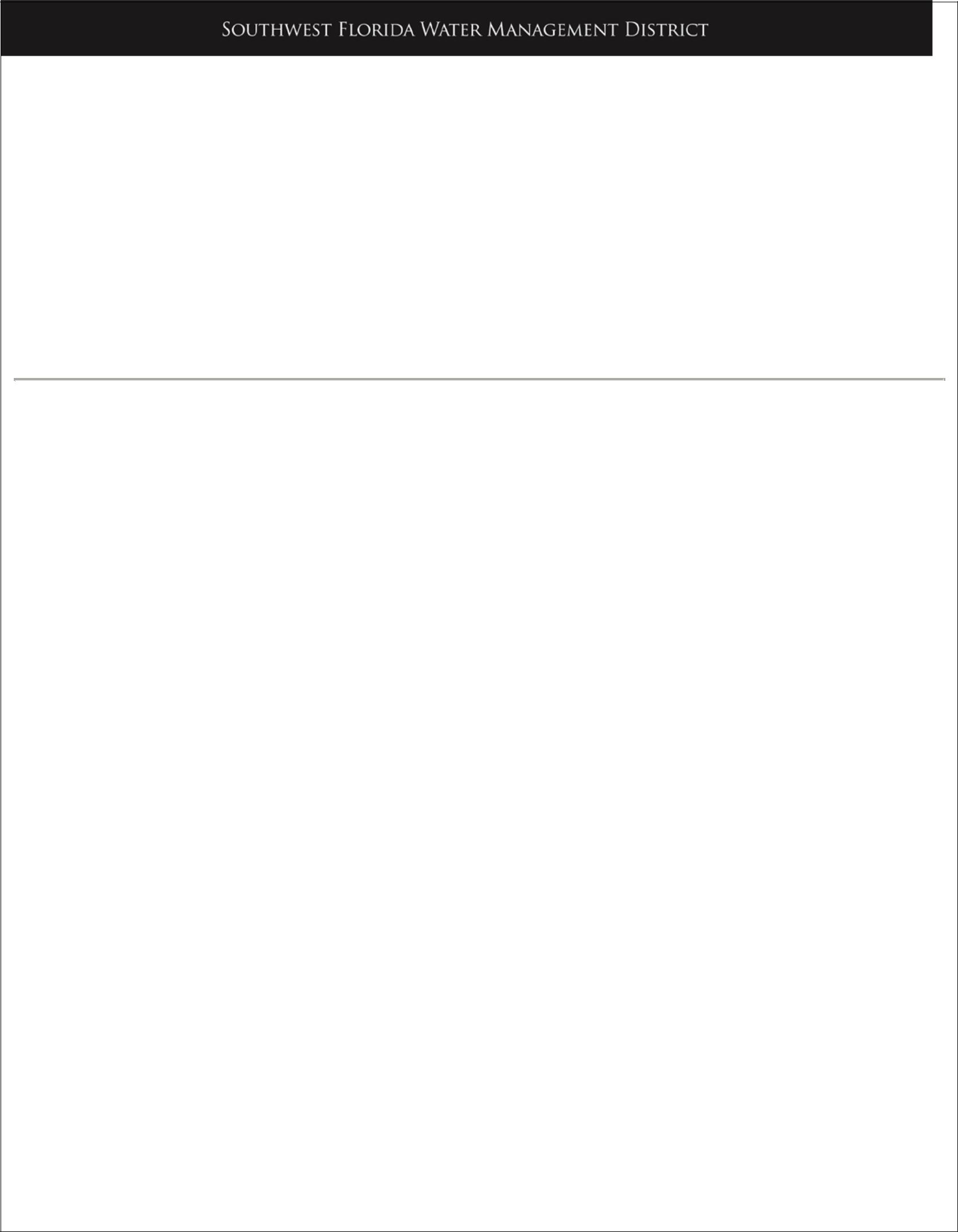 TRANSMITTAL FORMFOR SUBMITTAL OF ADDITIONAL INFORMATIONIf this transmittal is regarding an ERP application, submit an original plus two copies of this form and of all documents, drawings, cross sections, maps or other material submitted with this form to the District Regulation Department reviewing the application. If this transmittal is regarding a WUP application, submit an original of this form and one copy of all other documents submitted with this form to the District Regulation Department reviewing the application. Submittals made through the District’s e- permitting system at www.WaterMatters.org do not require additional copies and will automatically be routed to the appropriate District Regulation Department.Application No. ______________  Type of Application (check one):   ERP     WUPOther:____________Applicant Name: _____________________________________________Project Name: _______________________________________________District Permit Reviewer(s): __________________________________________________________________Resource Regulation Department:	BartowBrooksvilleSarasotaTampaB. Type of Submittal (check one):	Response to RAI dated ____/____/______Response to Clarification Request dated ____/____/______Self-submitted (Not in response to a District request for information)C.  Information or Documents Included in this Submittal:1.___________________________________________________	6._________________________________________________2.___________________________________________________	7._________________________________________________3.___________________________________________________	8._________________________________________________4.___________________________________________________	9._________________________________________________5.___________________________________________________	10. _____________________________________Does the accompanying submittal complete your response to the District’s request(s) for information concerning this application?Yes. Please resume review of my application.No. I have additional information to submit before my response is complete.Note: If “Yes” is checked, a subsequent submittal of information in support of this application may result in the application being deemed amended and the time clocks for agency review starting anew. If “No” is checked or neither block is checked, staff may await completion of the allowable 90-day time period for applicants to submit additional information before proceeding to process the application.Applicant/Agent Signature: ________________________________________Applicant/Agent Name: ________________________________________Date of Submittal: ____/____/_______LEG-R.046.01 (08/11)	Page 1 of 1	40D-1.6051(1), F.A.CBartow Regulation Dept.Brooksville Regulation Dept.Sarasota Regulation Dept.Tampa Regulation Dept.170 Century Boulevard2379 Broad Street6750 Fruitville Road7601 Highway 301 NorthBartow, FL 33830-7700Brooksville, FL 34604-6899Sarasota, FL 34240-9711Tampa, FL 33637-6759(863) 534-1448(352) 796-7211(941) 377-3722(813) 985-74811-800-492-7862 (FL only)1-800-423-1476 (FL only)1-800-320-3503 (FL only)1-800-836-0797 (FL only)